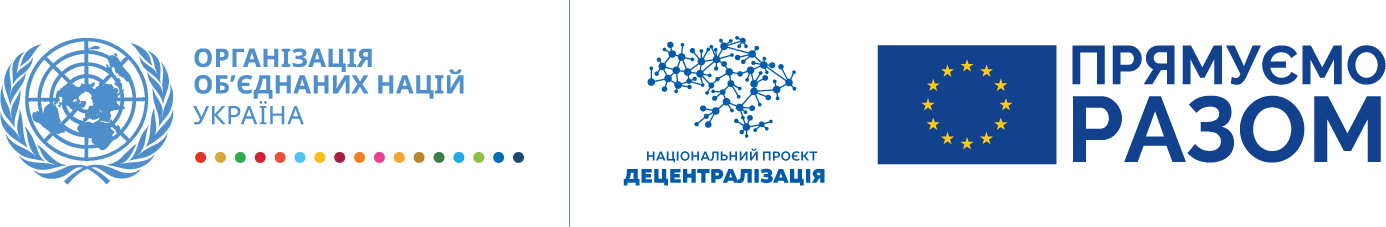 ПрограмаПерше засідання робочої групи з розробки Стратегії розвитку Дружківської міської територіальної громадиДата: 20.04.2021Місце: Дружківська ТГ: м. Дружківка, приміщення Дружківської міської ради, вул. Соборна, 16ЧасТемаДоповідач09:45–10:00Реєстрація учасників робочої групи10:00–10:10Привітання, визначення тематики засідання Про актуальний стан розробки Стратегії розвитку Дружківської територіальної громадиМіський голова – Володимир ГригоренкоГолова робочої групи – Наталія Виниченко10:10–11:00Дружківська ТГ за результатами кабінетного дослідженняПрезентація та обговоренняНаціональний експерт Програми ПРООН – Григорій ПерерваНачальник відділу економічного розвитку – Марина Коротун11:00–11:30Збір додаткових даних та інформації до Стратегії розвитку Дружківської ТГ, проведення анкетування населення та бізнесуПрезентація та обговоренняГригорій ПерерваНаталія ВиниченкоМарина Коротун11:30–11:40Подальші кроки зі стратегічного плануванняГригорій Перерва11:40–12:00Запитання та відповіді. Завершення зустрічіГригорій ПерерваНаталія ВиниченкоМарина Коротун